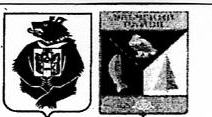 АДМИНИСТРАЦИЯ  СЕЛЬСКОГО  ПОСЕЛЕНИЯ «СЕЛО БУЛАВА»Ульчского муниципального района Хабаровского краяПОСТАНОВЛЕНИЕ27.12.2017  № 134-пас. БулаваО введении режима чрезвычайной ситуации на территории сельского поселения «Село Булава» Ульчского муниципального района  Хабаровского краяВ результате возникновения неблагоприятных погодных условий (снег, метель, сильный ветер с порывами до 28-30 м/с) повлекших угрозу отключения от электроснабжения социально-значимых объектов и частного сектора на территории сельского поселения, нарушение условий жизнедеятельности и жизнеобеспечения населения, угрозы их жизни и здоровью, а также необходимостью проведения экстренных аварийно-восстановительных и других неотложных работ после прохождения циклона, в соответствии с Федеральным законом от 21.12.1994 № 68-ФЗ «О защите населения и территории от чрезвычайных ситуациях природного и техногенного характера», постановлением Правительства Российской Федерации от 30.12.2003 № 794 «О единой государственной системе предупреждения и ликвидации чрезвычайных ситуаций», в соответствии с постановлением администрации района от 27.12.2017 №1827-па «О введении на межселенной территории Ульчского муниципального района режима функционирования «чрезвычайная ситуация», решением комиссии по предупреждению и ликвидации чрезвычайных ситуаций и обеспечению пожарной безопасности (далее - КЧС и ОПБ) сельского поселения «Село Булава» от 27.12.2017 №10, администрация сельского поселенияПОСТАНОВЛЯЕТ:	1. Ввести с 09-00 часов  28.12.2017 на территории сельского поселения «Село Булава»  режим функционирования «чрезвычайная ситуация», с установлением готовности местного уровня реагирования.	2. Рекомендовать комиссии по предупреждению и ликвидации чрезвычайных ситуаций и обеспечению пожарной безопасности сельского поселения «Село Булава»: 	2.1. Организовать проведения мероприятий по защите населения и территории от чрезвычайной ситуации, жизнеобеспечению населения, оказанию помощи гражданам, пострадавшим в результате чрезвычайной ситуации.  	2.2. Обеспечить своевременное информирование  населения о введении на территории сельского поселения  режима чрезвычайной ситуации, а также о мерах по обеспечению собственной безопасности в условиях возникшей чрезвычайной ситуации. 	2.3. Ввести план действий по предупреждению и ликвидации чрезвычайных ситуаций  и первоочередному жизнеобеспечению населения.2.4. По мере стабилизации метеообстановки, уточнить масштабы и ущерб нанесенный стихией населению и организациям.	3. Рекомендовать ООО «Булава Премиум» (Химич В.А..):3.1. По мере стабилизации метеоусловий приступить к проведению аварийно-восстановительных работ по жилому фонду, находящемуся без электроснабжения.	3.2. Обеспечить бесперебойное электроснабжение социальных объектов  и жилого сектора на территории поселения.	3.3. Обеспечить бесперебойное и своевременное водоснабжение населения и водоотведение.           4. Рекомендовать организациям различных форм собственности, по мере стабилизации метеообстановки, уточнить масштабы и ущерб нанесенный стихией, соответствующую информацию незамедлительно довести до комиссии КЧС и ОПБ сельского поселения.            5. Контроль за исполнением настоящего постановления оставляю за собой.	6. Настоящее постановление вступает в силу после его официального опубликования (обнародования).Глава сельского поселения                                                            Н.П.Росугбу